Fiche d’évaluation du rapport de stage par le superviseur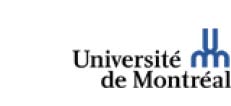 Évaluation du rapport de stage par le superviseurIdentification du superviseurIdentification du (de la) stagiaireNom : Nom : Titre ou fonction : Institution : Cheminement régulier : 25% : évaluation des compétences de l'étudiant par son superviseur 30% : évaluation du rapport de stage par le superviseur de stage15% : évaluation du rapport de stage par les responsables du stage30% : évaluation d’une présentation oraleCheminement honor : 25% : évaluation des compétences de l'étudiant par son superviseur 20% : évaluation du rapport de stage par le superviseur de stage10% : évaluation du rapport de stage par les responsables de stage20% : évaluation d’une présentation orale 25% : proposition de projet de recherche Cheminement régulier : 25% : évaluation des compétences de l'étudiant par son superviseur 30% : évaluation du rapport de stage par le superviseur de stage15% : évaluation du rapport de stage par les responsables du stage30% : évaluation d’une présentation oraleCheminement honor : 25% : évaluation des compétences de l'étudiant par son superviseur 20% : évaluation du rapport de stage par le superviseur de stage10% : évaluation du rapport de stage par les responsables de stage20% : évaluation d’une présentation orale 25% : proposition de projet de recherche Titre et résuméTitre et résumé/5Introduction et relevé de la littératureIntroduction et relevé de la littérature/25MéthodologieMéthodologie/10RésultatsRésultats/20Discussion et conclusionDiscussion et conclusion/25Références bibliographiquesRéférences bibliographiques/5Présentation généralePrésentation générale/10TOTAL :TOTAL :/100Avez-vous noté des problèmes particuliers concernant le rapport ?Veuillez noter ici tout commentaire que vous jugez opportun. Utilisez le verso de cette feuille si nécessaire.Avez-vous noté des problèmes particuliers concernant le rapport ?Veuillez noter ici tout commentaire que vous jugez opportun. Utilisez le verso de cette feuille si nécessaire.Avez-vous noté des problèmes particuliers concernant le rapport ?Veuillez noter ici tout commentaire que vous jugez opportun. Utilisez le verso de cette feuille si nécessaire.Avez-vous noté des problèmes particuliers concernant le rapport ?Veuillez noter ici tout commentaire que vous jugez opportun. Utilisez le verso de cette feuille si nécessaire.Date :Signature du superviseur :Signature du superviseur :Signature du superviseur :